Linia A25 BIBICEAutobusy podstawiają się w Bibicach na przystanku początkowym dla linii 247 i jadą z pielgrzymami na Prądnik Czerwony trasą: Bibice-Węgrzce- al. 29 listopada- Powstańców- Prądnik Czerwony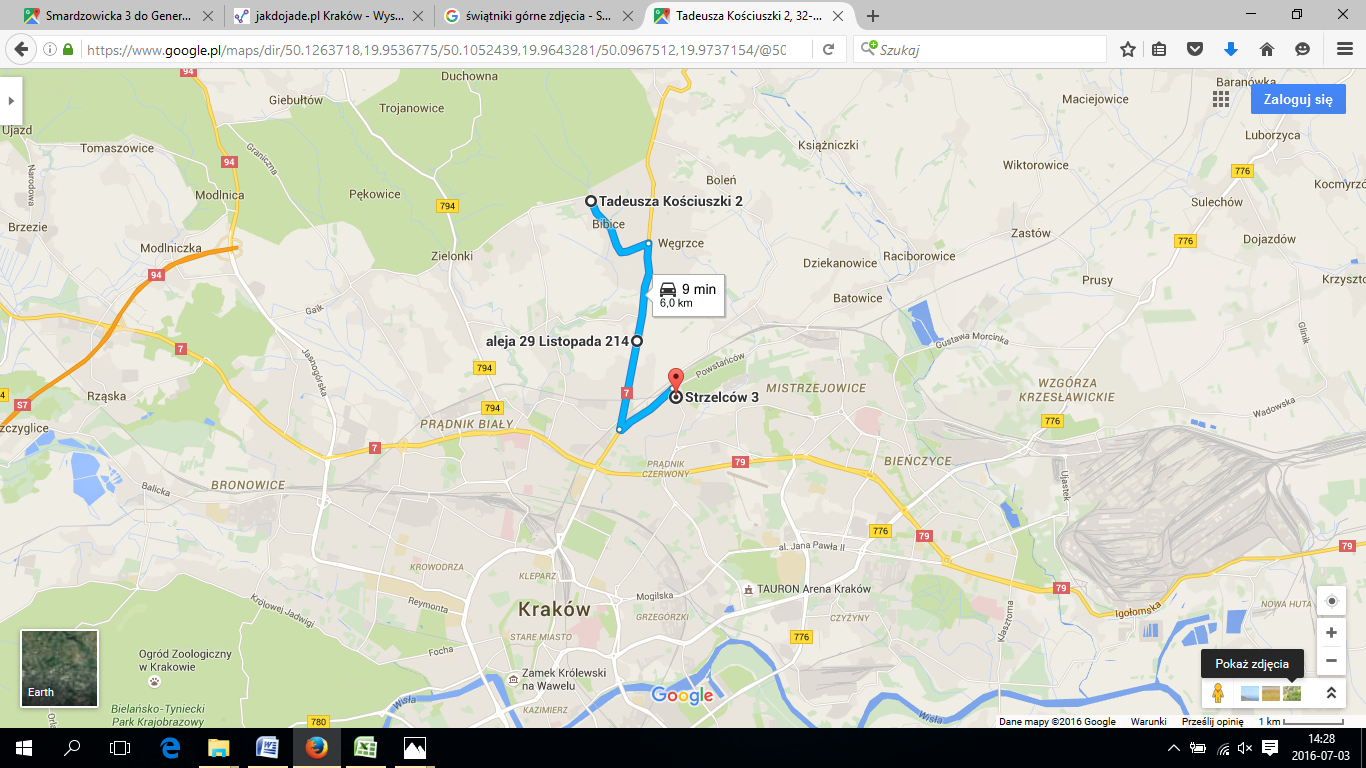 